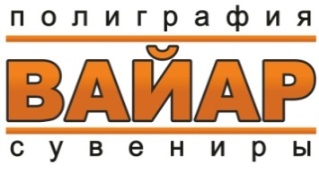 ООО «Вайар», г. Томск, ул. Советская,69, т.: 52-98-11,yr529811@mail.ru,yr.tomsk.ru, ИНН 7017030398, КПП 701701001, ОГРН 1027 000 910056Техническое задание/ БРИФна дизайн и изготовление буклета/брошюры1. Формулировка задачи:__________________________________________________________________________________________________________________________________________________________________________Буклет предназначен- для презентации- для раздачи широкой аудитории- для партнёров- другое______________________________________________________________________________2. Дизайн и формат:_____________________________________________________________________________________3. Содержание\ тексты-Обложка -  логотип и заголовок ____________________________________________________________________________________________________________________________________________ - Обращение специалиста компании или _________________________-- О компании: ______________________________________________________________- Преимущества______________________________________________________________Название компании, адресный блок.______________________________________________________________4. Фотографии:______________________________________________________________5. Тираж: _____________________________________ экземпляров6. Сроки сдачи тиража:" ____" _______________ 20 ___ г